** You will not be permitted to register for classes without proof of 2 MMR’s or MMR exemption form.Option 1: Submit a copy of your vaccine record from a resource like MyIR or your high school.Option 2: Have your medical provider fill out one of the options below.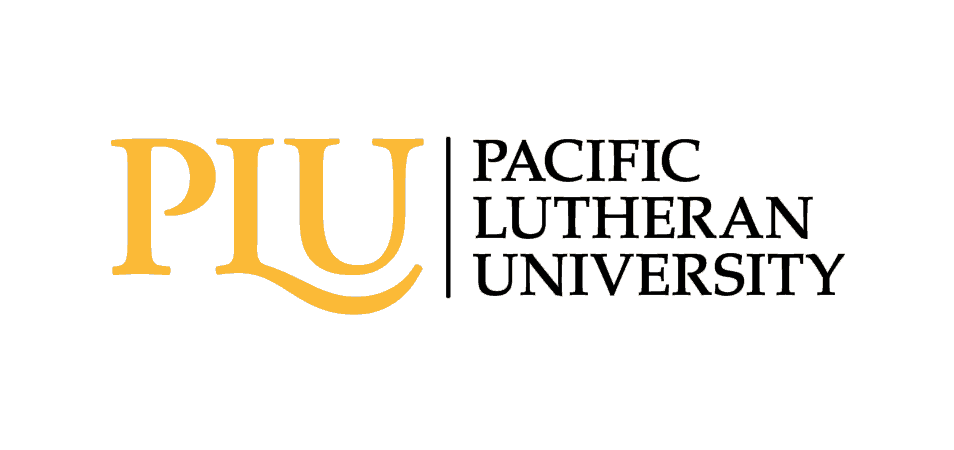 WELLBEING SERVICES AND RESOURCES12180 Park Avenue SouthTacoma, Washington 98447-0003WELLBEING SERVICES AND RESOURCES12180 Park Avenue SouthTacoma, Washington 98447-0003WELLBEING SERVICES AND RESOURCES12180 Park Avenue SouthTacoma, Washington 98447-0003WELLBEING SERVICES AND RESOURCES12180 Park Avenue SouthTacoma, Washington 98447-0003WELLBEING SERVICES AND RESOURCES12180 Park Avenue SouthTacoma, Washington 98447-0003WELLBEING SERVICES AND RESOURCES12180 Park Avenue SouthTacoma, Washington 98447-0003WELLBEING SERVICES AND RESOURCES12180 Park Avenue SouthTacoma, Washington 98447-0003WELLBEING SERVICES AND RESOURCES12180 Park Avenue SouthTacoma, Washington 98447-0003Phone:  253-535-7337Fax:  253-536-5042   Email:  health@plu.edu Phone:  253-535-7337Fax:  253-536-5042   Email:  health@plu.edu Phone:  253-535-7337Fax:  253-536-5042   Email:  health@plu.edu Phone:  253-535-7337Fax:  253-536-5042   Email:  health@plu.edu Phone:  253-535-7337Fax:  253-536-5042   Email:  health@plu.edu Student MMR Immunization Verification FormTHIS FORM IS REQUIRED FOR ATTENDANCEStudent MMR Immunization Verification FormTHIS FORM IS REQUIRED FOR ATTENDANCEStudent MMR Immunization Verification FormTHIS FORM IS REQUIRED FOR ATTENDANCEStudent MMR Immunization Verification FormTHIS FORM IS REQUIRED FOR ATTENDANCEStudent MMR Immunization Verification FormTHIS FORM IS REQUIRED FOR ATTENDANCEStudent MMR Immunization Verification FormTHIS FORM IS REQUIRED FOR ATTENDANCEStudent MMR Immunization Verification FormTHIS FORM IS REQUIRED FOR ATTENDANCEStudent MMR Immunization Verification FormTHIS FORM IS REQUIRED FOR ATTENDANCEStudent MMR Immunization Verification FormTHIS FORM IS REQUIRED FOR ATTENDANCEStudent MMR Immunization Verification FormTHIS FORM IS REQUIRED FOR ATTENDANCEStudent MMR Immunization Verification FormTHIS FORM IS REQUIRED FOR ATTENDANCEDocuments may be sent securely via fax or through our secure ETRIEVE site:  https://etcentral.plu.edu/#/form/24Documents may be sent securely via fax or through our secure ETRIEVE site:  https://etcentral.plu.edu/#/form/24Documents may be sent securely via fax or through our secure ETRIEVE site:  https://etcentral.plu.edu/#/form/24Documents may be sent securely via fax or through our secure ETRIEVE site:  https://etcentral.plu.edu/#/form/24Documents may be sent securely via fax or through our secure ETRIEVE site:  https://etcentral.plu.edu/#/form/24 PACIFIC LUTHERAN UNIVERSITY OFFERS MEDICAL SERVICES TO ALL STUDENTS, FULL OR PART TIME.  PACIFIC LUTHERAN UNIVERSITY OFFERS MEDICAL SERVICES TO ALL STUDENTS, FULL OR PART TIME.  PACIFIC LUTHERAN UNIVERSITY OFFERS MEDICAL SERVICES TO ALL STUDENTS, FULL OR PART TIME.  PACIFIC LUTHERAN UNIVERSITY OFFERS MEDICAL SERVICES TO ALL STUDENTS, FULL OR PART TIME.  PACIFIC LUTHERAN UNIVERSITY OFFERS MEDICAL SERVICES TO ALL STUDENTS, FULL OR PART TIME.  PACIFIC LUTHERAN UNIVERSITY OFFERS MEDICAL SERVICES TO ALL STUDENTS, FULL OR PART TIME.  PACIFIC LUTHERAN UNIVERSITY OFFERS MEDICAL SERVICES TO ALL STUDENTS, FULL OR PART TIME.  PACIFIC LUTHERAN UNIVERSITY OFFERS MEDICAL SERVICES TO ALL STUDENTS, FULL OR PART TIME.  PACIFIC LUTHERAN UNIVERSITY OFFERS MEDICAL SERVICES TO ALL STUDENTS, FULL OR PART TIME.  PACIFIC LUTHERAN UNIVERSITY OFFERS MEDICAL SERVICES TO ALL STUDENTS, FULL OR PART TIME.  PACIFIC LUTHERAN UNIVERSITY OFFERS MEDICAL SERVICES TO ALL STUDENTS, FULL OR PART TIME.  PACIFIC LUTHERAN UNIVERSITY OFFERS MEDICAL SERVICES TO ALL STUDENTS, FULL OR PART TIME.  PACIFIC LUTHERAN UNIVERSITY OFFERS MEDICAL SERVICES TO ALL STUDENTS, FULL OR PART TIME.  PACIFIC LUTHERAN UNIVERSITY OFFERS MEDICAL SERVICES TO ALL STUDENTS, FULL OR PART TIME.  PACIFIC LUTHERAN UNIVERSITY OFFERS MEDICAL SERVICES TO ALL STUDENTS, FULL OR PART TIME.  PACIFIC LUTHERAN UNIVERSITY OFFERS MEDICAL SERVICES TO ALL STUDENTS, FULL OR PART TIME. Last NameLast NameLast NameLast NameFirst NameFirst NameFirst NameFirst NameFirst NameFirst NameFirst NameMiddle InitialMiddle InitialMiddle InitialPreferred NamePreferred NameDate of Birth (MM/DD/YYYY)Date of Birth (MM/DD/YYYY)Gender Assigned at Birth            Gender Assigned at Birth            Gender Assigned at Birth            Gender Assigned at Birth            Gender Assigned at Birth            Gender Assigned at Birth            Gender Identity     ❑ Female    ❑ Male        Gender Identity     ❑ Female    ❑ Male        Gender Identity     ❑ Female    ❑ Male        Gender Identity     ❑ Female    ❑ Male        Gender Identity     ❑ Female    ❑ Male        Gender Identity     ❑ Female    ❑ Male        Social Security NumberSocial Security Number❑ Female  ❑ Male   ❑ Female  ❑ Male   ❑ Female  ❑ Male   ❑ Female  ❑ Male   ❑ Female  ❑ Male   ❑ Female  ❑ Male   ❑ Trans     ❑ Nonbinary   ❑ Other:❑ Trans     ❑ Nonbinary   ❑ Other:❑ Trans     ❑ Nonbinary   ❑ Other:❑ Trans     ❑ Nonbinary   ❑ Other:❑ Trans     ❑ Nonbinary   ❑ Other:❑ Trans     ❑ Nonbinary   ❑ Other:PLU Student IDPLU Student IDTelephone Number (Home)Telephone Number (Home)Telephone Number (Home)Telephone Number (Home)Telephone Number (Home)Telephone Number (Home)Telephone Number (Home)Telephone Number (Home)Telephone Number (Mobile/Cell)Telephone Number (Mobile/Cell)Telephone Number (Mobile/Cell)Telephone Number (Mobile/Cell)Telephone Number (Mobile/Cell)Telephone Number (Mobile/Cell)INSURANCE INFORMATIONINSURANCE INFORMATIONINSURANCE INFORMATIONINSURANCE INFORMATIONINSURANCE INFORMATIONINSURANCE INFORMATIONINSURANCE INFORMATIONINSURANCE INFORMATIONINSURANCE INFORMATIONINSURANCE INFORMATIONINSURANCE INFORMATIONINSURANCE INFORMATIONINSURANCE INFORMATIONINSURANCE INFORMATIONINSURANCE INFORMATIONDo you have medical and hospital coverage?   Do you have medical and hospital coverage?   Do you have medical and hospital coverage?   Do you have medical and hospital coverage?   Do you have medical and hospital coverage?   ❑ Yes  ❑ No❑ Yes  ❑ NoPLEASE ATTACH A COPY (FRONT & BACK) OF YOUR INSURANCE CARDPLEASE ATTACH A COPY (FRONT & BACK) OF YOUR INSURANCE CARDPLEASE ATTACH A COPY (FRONT & BACK) OF YOUR INSURANCE CARDPLEASE ATTACH A COPY (FRONT & BACK) OF YOUR INSURANCE CARDPLEASE ATTACH A COPY (FRONT & BACK) OF YOUR INSURANCE CARDPLEASE ATTACH A COPY (FRONT & BACK) OF YOUR INSURANCE CARDPLEASE ATTACH A COPY (FRONT & BACK) OF YOUR INSURANCE CARDPLEASE ATTACH A COPY (FRONT & BACK) OF YOUR INSURANCE CARDPLEASE ATTACH A COPY (FRONT & BACK) OF YOUR INSURANCE CARDREQUIRED IMMUNIZATIONS FOR ALL STUDENTS:Option 1: Measles, Mumps, andRubella (MMR)Option 1: Measles, Mumps, andRubella (MMR)Date of 1st VaccineOption 3: Individual Measles, Mumps, and Rubella (to the right)MeaslesDate of 1st Vaccine:Date of 2nd Vaccine:Option 1: Measles, Mumps, andRubella (MMR)Option 1: Measles, Mumps, andRubella (MMR)Date of 2nd VaccineOption 3: Individual Measles, Mumps, and Rubella (to the right)MeaslesDate of 1st Vaccine:Date of 2nd Vaccine:Option 2: MMR TITER  Option 2: MMR TITER  Date of Positive Lab Results::Option 3: Individual Measles, Mumps, and Rubella (to the right)MumpsDateOption 2: MMR TITER  Option 2: MMR TITER  Date of Positive Lab Results::Option 3: Individual Measles, Mumps, and Rubella (to the right)RubellaDateProvider signature:Provider signature:Provider signature:Phone:Date: